PENETAPAN KADAR FLAVONOID TOTAL DARI EKSTRAK ETANOL DAUN BUNGA MELATI (Jasminum sambac (L.) Sol. ex Aiton) DENGAN METODE SPEKTROFOTOMETRI UV-VISHASTRI KHOLIFAHNPM. 212114161ABSTRAK	Obat tradisional adalah media pengobatan yang menggunakan tumbuhan dengan kandungan bahan-bahan alamiah sebagai bahan bakunya. Senyawa bioaktif yang terdapat dalam tumbuh-tumbuhan biasanya merupakan senyawa metabolit sekunder seperti steroid, flavonoid, alkaloid, saponin, terpenoid dan tanin. Salah satu tanaman yang mengandung senyawa metabolit sekunder yaitu  bunga melati (Jasminum sambac (L.) Sol. ex Aiton). Penelitian ini bertujuan untuk mengetahui senyawa kimia yang terkandung di dalam ekstrak etanol dan untuk mengetahui nilai flavonoid total ekstrak etanol daun bunga melati dengan metode Spektrofotometri UV-Visible.. 	Tahapan penelitian ini meliputi pengolahan bahan tumbuhan, pembuatan ekstrak etanol, pemeriksaan karakteristik, skrining fitokimia dan penetapan kadar flavonoid total ekstrak etanol daun bunga melati dengan metode Spektrofotometri UV-Visible. Ekstrak daun bunga melati dibuat dengan metode maserasi menggunakan etanol 96% dan ekstrak yang diperoleh dipekatkan dengan rotary evaporator, selanjutnya dilakukan penetapan kadar flavonoid total dengan metode spektrofotometri UV-Vis.Hasil penelitian pada ekstrak etanol daun bunga melati (Jasminum sambac (L.) Sol. ex Aiton) ini menunjukkan bahwa terdapat kandungan senyawa kimia yaitu alkaloid, flavonoid, saponin, tanin, steroid dan glikosida. Penentuan kadar flavonoid total ekstrak etanol daun bunga melati (Jasminum sambac (L.) Sol. ex Aiton) dilakukan dengan menentukan panjang gelombang maksimum kuersetin, operating time, pengukuran kurva kalibrasi kuersetin dan perhitungan kadar flavonoid total dengan menggunakan metode spektrofotometri UV-Vis. Hasil penentuan kadar flavonoid total pada ekstrak etanol daun bunga melati sebesar 40,10911± 0,5878 mg QE/g.Kata Kunci: Daun bunga melati, Flavonoid, Spektrofotometri UV-Vis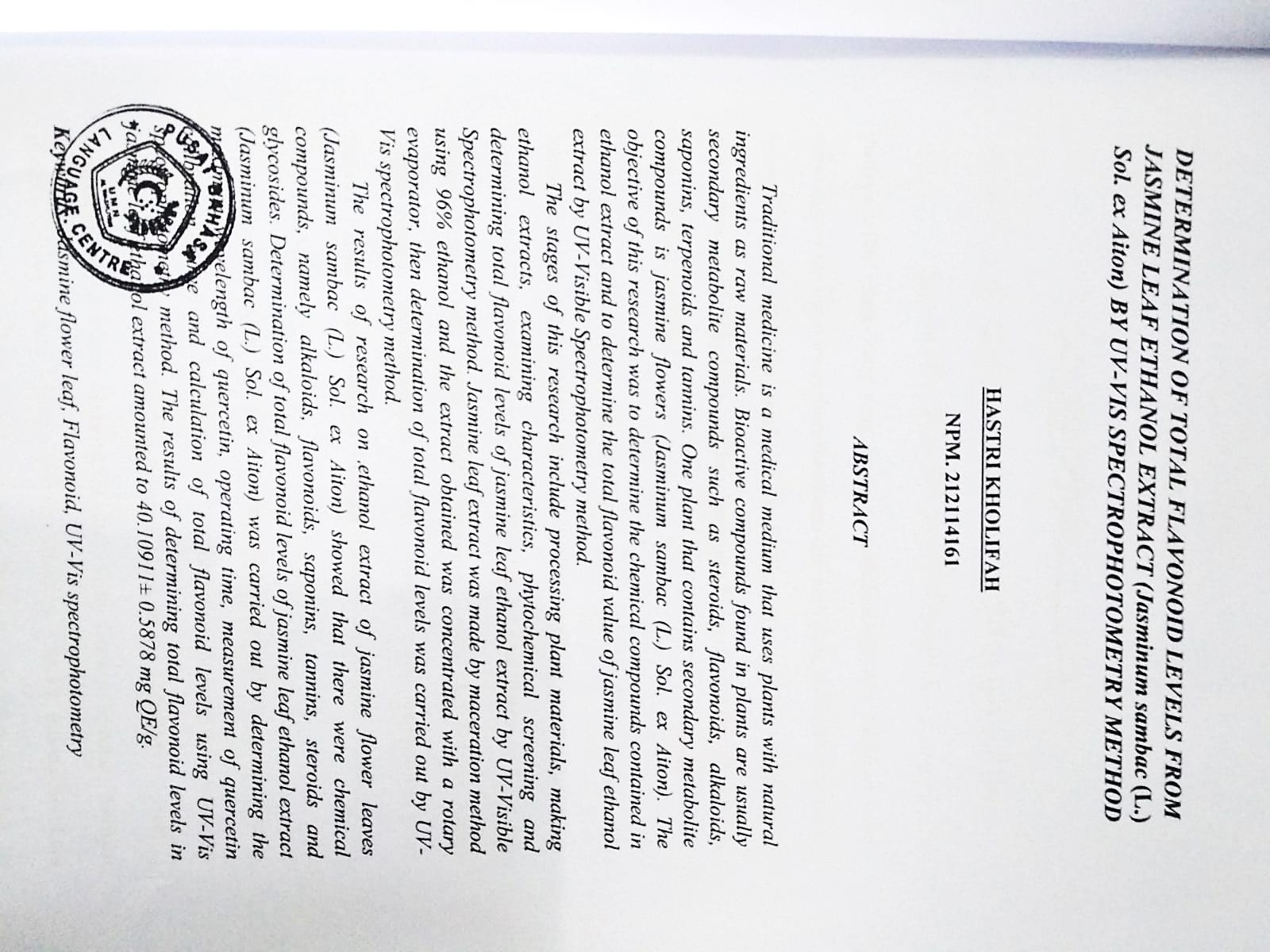 